   К А Р А Р                                                                      ПОСТАНОВЛЕНИЕ25  август  2020- йыл		               №37 	          от  25 августа  2020 годаО внесении изменений в постановление администрациисельского поселения Юмашевский сельсовет муниципального района Чекмагушевский район Республики Башкортостан от  01.02.2018 года №07«О создании общественной инспекции по предупреждению правонарушений среди несовершеннолетних на территории сельского поселения   Юмашевский сельсовет»Администрация сельского поселения Юмашевский сельсовет муниципального района Чекмагушевский район Республики Башкортостан постановляет:1.Внести изменение в пункт 2 Постановления №07 от 01 февраля 2018 г. изложив в следующей редакции: «2. Создать общественную инспекцию по предупреждению правонарушений среди несовершеннолетних в составе: Салимгареева Р.Х. – глава сельского поселения - председатель;Соколова И.М.- директор МБОУ СОШ с. Юмашево- заместитель председателя (по согласованию);Рафикова Л.М. -социальный педагог МБОУ СОШ с.Юмашево –секретарь (по согласованию).Членов общественной инспекции:Сунагатулина И.Н.	-  заместитель директора по ВР МБОУ СОШ с.Юмашево (по согласованию);Миртофанова А.В. –медсестра СВА с.Юмашево (по согласованию);        Федорова И.Г. -	фельдшер   СВА с. Юмашево (по согласованию);        Салимгареева Ф.И. -	фельдшер ФАПа с.Старопучкаково (по согласованию);       Ахметшина Э.Р. - специалист  по делам молодежи АСП Юмашевский                       сельсовет;Иванова Н.И.- фельдшер ФАПа  с. Новосеменкино (по согласованию);Закирова Р.В.-фельдшер ФАПа  с. Уйбулатово (по согласованию);Камалетдинова Н.П.-фельдшер ФАПа с. Караталово (по согласованию);Стружкова Л.Ф.- культорганизатор СДК с.Митро-Аюповское (по согласованию); Гайсин А.Ф. -	участковый оперуполномоченный полиции (по согласованию).»2.Настоящее постановление вступает в силу со дня его подписания и подлежит официальному обнародованию на информационном стенде.3. Контроль    за исполнением    данного     постановления     оставляю за собой.Глава  сельского поселения                                                           Р.Х. СалимгарееваБАШҠОРТОСТАН  РЕСПУБЛИКАҺЫСАҠМАҒОШ  РАЙОНЫмуниципаль районЫНЫҢЙОМАШ АУЫЛ СОВЕТЫАУЫЛ  БИЛӘмӘҺЕХАКИМИӘТЕ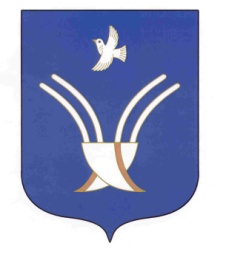 Администрациясельского поселенияЮМАШЕВСКИЙ СЕЛЬСОВЕТмуниципального района Чекмагушевский район Республики Башкортостан